Профориентация школьников — приоритетная государственная задача, закрепленная в национальном проекте «Образование». Профориентация и построение молодым человеком своего профессионального пути связаны не только с его успешной самореализацией, но и с вкладом в экономическое развитие.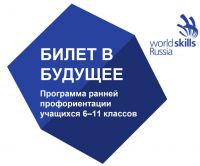 Для выбора профессии в меняющемся мире мало знать, какие профессии существуют. Постоянно возникают новые сферы деятельности, технологии, рынки. Для того чтобы выбрать свою траекторию развития, важно понимать себя, свои сильные и слабые стороны, осознанно принимать решения. «Билет в будущее» поможет понять, как выбрать профессию такую, чтобы в будущем работа приносила тебе не только деньги, но и удовольствие. Участниками Проекта являются обучающиеся 7–10-х классов гимназии. Как это работает:1. Онлайн-диагностика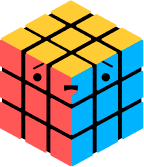 Первый, диагностический этап, который поможет тебе понять твои сильные стороны и интересы. В онлайн-диагностике приняли участие 117 обучающихся 7 – 11 классов гимназии.        2. Практические мероприятия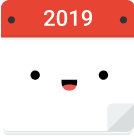 На практических мероприятиях ты можешь попробовать себя в разных профессиях и понять, какая деятельность тебе больше подходит.3. Практические мероприятия углубленных форматов.Посещение мастер-классов проекта «Билет в будущее». На мастер-классах ребята познакомились с профессиями, связанными с IT технологиями, социальной сферой и сферой услуг, ветеринарией, сельским и лесным хозяйством, легкой промышленностью, транспортом, строительством, образованием и здравоохранением. В качестве наставников занятий выступили преподаватели и мастера производственного обучения по 14 профессиональным компетенциям, включая WorldSkills. 	В ноябре-декабре 2019 года обучающиеся 7, 10 классов гимназии посетили мастер-классы на базе Колледжа индустрии питания, торговли и сферы услуг, Томского техникума информационных технологий, Томского индустриального техникума. 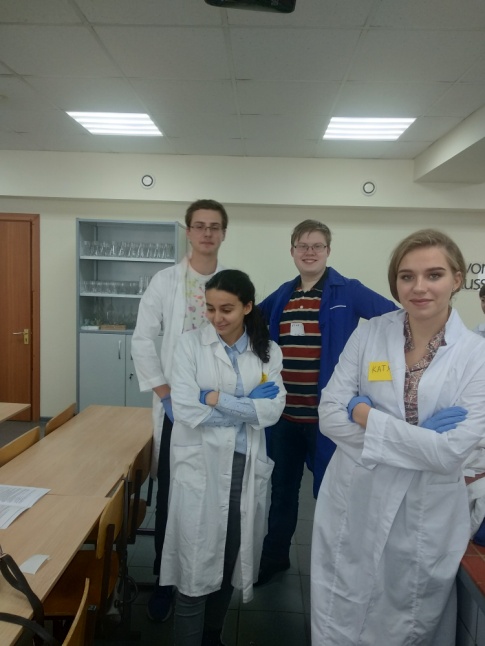 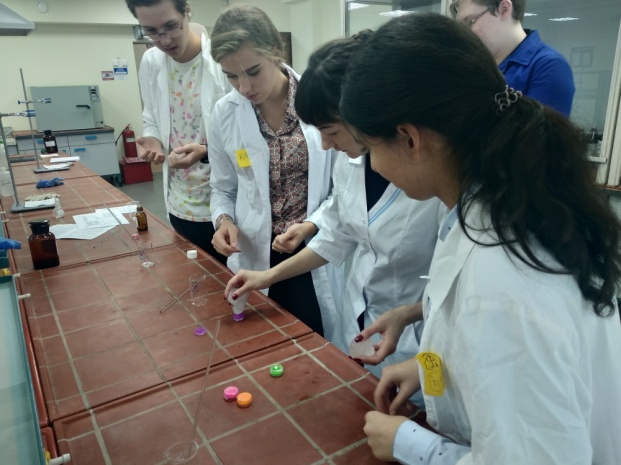 